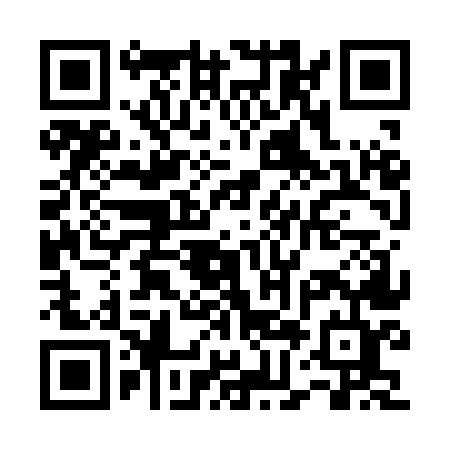 Prayer times for Monte Alegre do Sul, BrazilWed 1 May 2024 - Fri 31 May 2024High Latitude Method: NonePrayer Calculation Method: Muslim World LeagueAsar Calculation Method: ShafiPrayer times provided by https://www.salahtimes.comDateDayFajrSunriseDhuhrAsrMaghribIsha1Wed5:186:3412:123:255:497:012Thu5:186:3512:123:255:487:003Fri5:186:3512:113:245:487:004Sat5:196:3512:113:245:476:595Sun5:196:3612:113:235:476:596Mon5:196:3612:113:235:466:587Tue5:206:3712:113:225:456:588Wed5:206:3712:113:225:456:589Thu5:206:3812:113:225:446:5710Fri5:216:3812:113:215:446:5711Sat5:216:3912:113:215:436:5612Sun5:216:3912:113:215:436:5613Mon5:226:3912:113:205:426:5614Tue5:226:4012:113:205:426:5515Wed5:226:4012:113:205:426:5516Thu5:236:4112:113:195:416:5517Fri5:236:4112:113:195:416:5418Sat5:246:4212:113:195:406:5419Sun5:246:4212:113:195:406:5420Mon5:246:4312:113:185:406:5421Tue5:256:4312:113:185:396:5322Wed5:256:4312:113:185:396:5323Thu5:256:4412:113:185:396:5324Fri5:266:4412:123:175:396:5325Sat5:266:4512:123:175:386:5326Sun5:266:4512:123:175:386:5327Mon5:276:4612:123:175:386:5328Tue5:276:4612:123:175:386:5229Wed5:276:4712:123:175:386:5230Thu5:286:4712:123:175:386:5231Fri5:286:4712:123:175:376:52